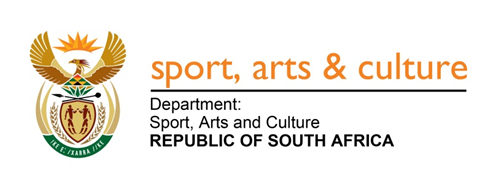 Senior Managers Signature: -----------------------------------------Date: --------------------------------------------------INTERNSHIP PLACEMENT FORMINTERNSHIP PLACEMENT FORMBRANCHHERITAGE PROMOTION AND PRESERVATIONCHIEF DIRECTORATE / DIRECTORATE NATIONAL ARCHIVES AND LIBRARIES: ADMIN AND COORDINATION3.  MENTOR’S NAMETHOBEKA MTHETHWA4. COORDINATOR’S NAMETHOBEKA MTHETHWARecommended qualifications and area of specialisation: e.g. Bachelor of Arts: HistoryQUALIFICATION IN THE BUILT ENVIRONMENTEXPERIENCE IN THE HANDYMAN RESPONSIBILITIESThe purpose of this form is to ensure that there are clearly identified Key Results Areas and activities for Interns to be placed in different Chief Directorates / Directorates. The purpose of this form is to ensure that there are clearly identified Key Results Areas and activities for Interns to be placed in different Chief Directorates / Directorates. TARGETED DEVELOPMENTAL AREAS AND ACTIVITIES TARGETED DEVELOPMENTAL AREAS AND ACTIVITIES Key Result AreasKey Activities1.  LIAISON WITH DPWI Complaints within DPWI thresholdEnsure that the complaints received via email and reports is coordinatedsite visits conducted to assess the nature of complaints Drafting of specifications for the appointment of service provider if complaint is below the DPWI threshold Ensure that the site visits by prospective bidders is conductedEnsure that appointed contractors are supervised and escorted for the three premises/four buildingsChecking of work done as required before invoice is signed off Complaints above the threshold for DPWI with all the details as per the site visitCalls logged with DPW telephonically and via email Follow ups done until the ref no is issued and contractor is appointedContractor escorted and supervised from DPW on the site where complaint is addressedChecking of work done by the contractor as requiredSigning-off of job cardsAttending of maintenance complaints.Attend to the complaints first before reporting the DPWI or submit requests to appoint a service provider (e.g., plumbing, minor handyman work)Keep the maintenance/servicing record,Drafting of memos and specificationsADMINISTRATIVE DUTIESassist with drafting reports related to maintenance.Assist with drafting of memos for appoint service provider for maintenance.Organising log 1 as soon as cheapest quote is received Follow up with SCM until service provider is approved.